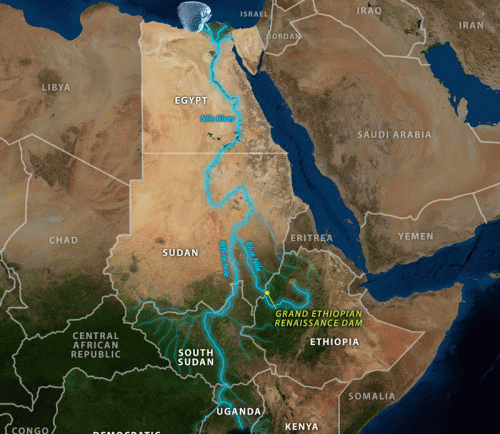 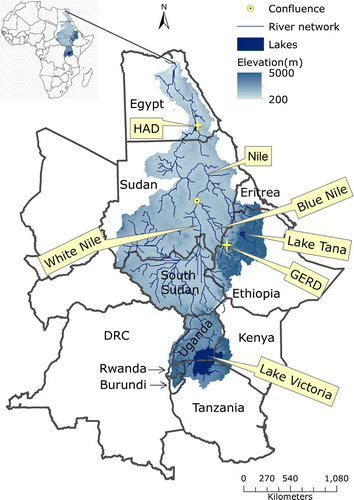 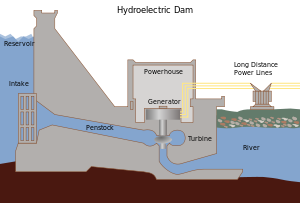 IB DP Geography – Contemporary Dam Building Project – EthiopiaEthiopia (Place)GDP PPPLife ExpectancyLiteracy RateKOF globalization rating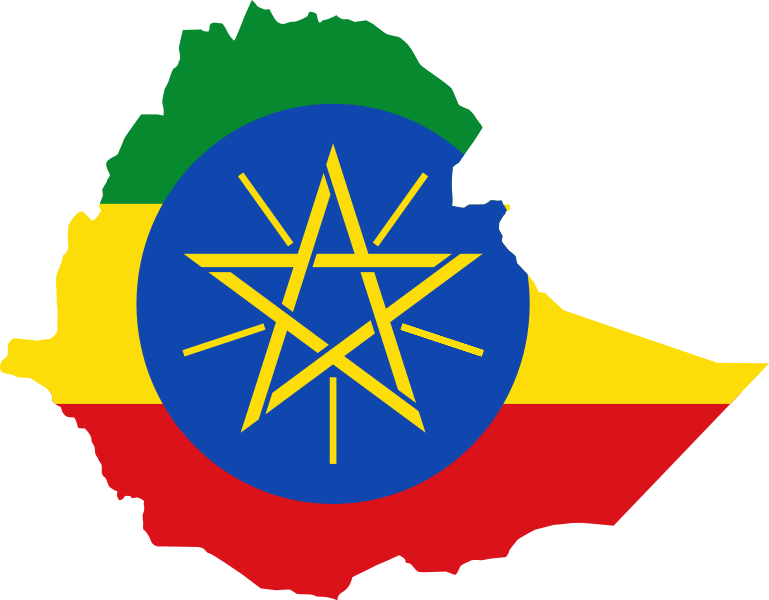 20002010Now 20002010Now20002010Now20002010NowCountry Impacted Social ImpactsEconomic ImpactsEnvironmental ImpactsPolitical ImpactsEthiopiaSouth Sudan & SudanEgypt